1. StronyProszę podać następujące dane kontaktowe:2. Opis sporuProszę podać zwięzły opis sporu:3. Złożenie sporu do rozwiązania zgodnie z Regulaminem Mediacji WIPO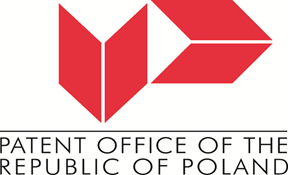 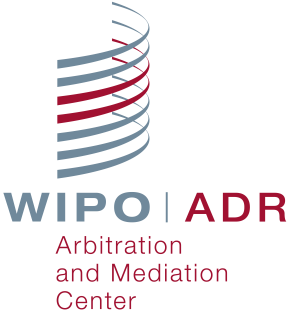 Wniosek o mediację WIPOStrona sporu składająca wniosek o mediacjęStrona sporu składająca wniosek o mediacjęStrona sporu składająca wniosek o mediacjęStrona sporu składająca wniosek o mediacjęDruga strona sporuDruga strona sporuDruga strona sporuDruga strona sporuNazwisko i imię:Nazwisko i imię:Kraj zamieszkania:Kraj zamieszkania:Tel:Tel:Email:Email:Adres:Adres:Reprezentowana przez:Reprezentowana przez:Tel:Tel:Email:Email:Adres:Adres:Strona sporu składająca wniosek o mediacjęStrona sporu składająca wniosek o mediacjęStrona sporu składająca wniosek o mediacjęStrona sporu składająca wniosek o mediacjęDruga strona sporuDruga strona sporuDruga strona sporuDruga strona sporuStrona składająca wniosek o mediację wyraża zgodę na złożenie wyżej opisanego sporu do rozwiązania zgodnie z Regulaminem Mediacji WIPO.Podpisany wniosek należy przesłać na adres arbiter.mail@wipo.int oraz na adres drugiej strony sporu.Strona składająca wniosek o mediację wyraża zgodę na złożenie wyżej opisanego sporu do rozwiązania zgodnie z Regulaminem Mediacji WIPO.Podpisany wniosek należy przesłać na adres arbiter.mail@wipo.int oraz na adres drugiej strony sporu.Strona składająca wniosek o mediację wyraża zgodę na złożenie wyżej opisanego sporu do rozwiązania zgodnie z Regulaminem Mediacji WIPO.Podpisany wniosek należy przesłać na adres arbiter.mail@wipo.int oraz na adres drugiej strony sporu.Strona składająca wniosek o mediację wyraża zgodę na złożenie wyżej opisanego sporu do rozwiązania zgodnie z Regulaminem Mediacji WIPO.Podpisany wniosek należy przesłać na adres arbiter.mail@wipo.int oraz na adres drugiej strony sporu.Druga strona wyraża zgodę na złożenie wyżej opisanego sporu do rozwiązania zgodnie z Regulaminem Mediacji WIPO.Podpisany wniosek należy przesłać na adres arbiter.mail@wipo.int oraz na adres strony sporu składającej wniosek o mediację.Druga strona wyraża zgodę na złożenie wyżej opisanego sporu do rozwiązania zgodnie z Regulaminem Mediacji WIPO.Podpisany wniosek należy przesłać na adres arbiter.mail@wipo.int oraz na adres strony sporu składającej wniosek o mediację.Druga strona wyraża zgodę na złożenie wyżej opisanego sporu do rozwiązania zgodnie z Regulaminem Mediacji WIPO.Podpisany wniosek należy przesłać na adres arbiter.mail@wipo.int oraz na adres strony sporu składającej wniosek o mediację.Druga strona wyraża zgodę na złożenie wyżej opisanego sporu do rozwiązania zgodnie z Regulaminem Mediacji WIPO.Podpisany wniosek należy przesłać na adres arbiter.mail@wipo.int oraz na adres strony sporu składającej wniosek o mediację.Podpis:Podpis:Miejsce i data:Miejsce i data: